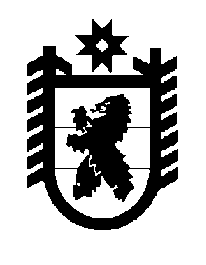 Российская Федерация Республика Карелия    ПРАВИТЕЛЬСТВО РЕСПУБЛИКИ КАРЕЛИЯПОСТАНОВЛЕНИЕот  25 апреля 2019 года № 164-Пг. Петрозаводск О внесении изменений в Положение об Управлении по туризму Республики Карелия Правительство Республики Карелия п о с т а н о в л я е т:Внести в пункт 9 Положения об Управлении по туризму Республики Карелия, утвержденного постановлением Правительства Республики Карелия                             от 25 октября 2017 года № 380-П «Об утверждении Положения об Управлении по туризму Республики Карелия»  (Собрание законодательства Республики Карелия, 2017, № 10, ст. 1988; № 12, ст. 2486; 2018,                            № 9, ст. 1880; Официальный интернет-портал правовой информации (www.pravo.gov.ru), 19 ноября 2018 года, № 1000201811190009), следующие изменения:1) подпункты 10 – 11 признать утратившими силу;2) дополнить подпунктом 23.1 следующего содержания:«23.1) в пределах своей компетенции оказывает поддержку добровольческой (волонтерской) деятельности;».           Глава Республики Карелия 					                  А.О. Парфенчиков